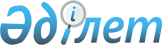 О внесении изменений и дополнения в решение районного маслихата от 21 декабря 2012 года № 102-V "Об утверждении районного бюджета на 2013-2015 годы"
					
			Утративший силу
			
			
		
					Решение Курмангазинского районного маслихата Атырауской области № 113-V от 06 февраля 2013 года. Зарегистрировано Департаментом юстиции Атырауской области 27 февраля 2013 года № 2695. Утратило силу решением Курмангазинского районного акимата Атырауской области от 12 февраля 2014 года № 279-V      О внесении изменений и дополнения в решение районного маслихата от 21 декабря 2012 года № 102-V "Об утверждении районного бюджета на 2013-2015 годы"

      Сноска. Утратило силу решением Курмангазинского районного маслихата Атырауской области от 12.02.2014 № 279-V.

      Примечание РЦПИ:

      В тексте сохранена авторская орфография и пунктуация.

      В соответствии со статьей 106 Бюджетного кодекса Республики Казахстан от 4 декабря 2008 года и подпунктом 1) пункта 1 статьи 6 Закона Республики Казахстан от 23 января 2001 года "О местном государственном управлении и самоуправлении в Республике Казахстан" районный маслихат РЕШИЛ:

      1. Внести в решение районного маслихата от 21 декабря 2012 года № 102-V "Об утверждении районного бюджета на 2013-2015 годы"" (зарегистрировано в реестре государственной регистрации нормативных правовых актов за № 2671, опубликовано 31 января 2013 года в газете "Серпер" № 5) следующие изменения и дополнение:

      1) в подпункте 1) пункта 1:

      цифры "5 332 434" заменить цифрами "5 639 002";

      цифры "4 451 794" заменить цифрами "4 758 362";

      2) в подпункте 2) пункта 1:

      цифры "5 332 434" заменить цифрами "5 687 174";

      3) в подпункте 5) пункта 1:

      цифры "-23 369" заменить цифрами "-71 541";

      4) в подпункте 6) пункта 1:

      в первом абзаце цифры "23 369" заменить цифрами "71 541";

      в четвертом абзаце цифру "0" заменить цифрами "48 171";

      5) в пункте 9:

      цифры "6 811" заменить цифрами "6 613";

      цифры "72 980" заменить цифрами "76 780";

      6) в пункте 13:

      цифры "745 556" заменить цифрами "745 555";

      цифры "115 648" заменить цифрами "115 647";

      7) пункт 14 изложить в новой редакции:

      "14. Учесть, что в районном бюджете на 2013 год предусмотрены целевые трансферты на развитие из областного бюджета в сумме 369 367 тысяч тенге, из них:

      35 000 тысяч тенге - на строительство водоочистного сооружения и водопроводных сетей в селе Жыланды;

      18 000 тысяч тенге - на разработку проектно-сметной документации реконструкции водоочистного сооружения и водопроводных линий в селе Котяевка;

      30 000 тысяч тенге - на разработку проектно-сметной документации магистрально–водопроводной линии в селах Асан-Азгир-Уштаган;

      4 000 тысяч тенге - на разработку проектно-сметной документации вышки 1-го водоподъема в селе Ганюшкино;

      2 800 тысяч тенге - на корректировку проектно-сметной документации строительства водоочистного сооружения и водопроводных линий в селе Жыланды;

      68 371 тысяч тенге - на строительство водоочистного сооружения и внутри поселковых водопроводных сетей в населенных пунктах Арна, Жана ауыл;

      35 889 тысяч тенге - на строительство водоочистного сооружения и внутри поселковых водопроводных сетей в населенном пункте Жасталап;

      42 194 тысяч тенге - на строительство водоочистного сооружения и внутрипоселковых водопроводных сетей в населенном пункте Жамбыл;

      50 955 тысяч тенге - на строительство водоочистного сооружения и внутрипоселковых водопроводных сетей в населенном пункте Амангелды;

      35 416 тысяч тенге - на строительство водопроводных сетей в населенном пункте Афанасьева;

      31 742 тысяч тенге - на строительство и реконструкцию водопроводных сетей в селе Ганюшкино;

      15 000 тысяч тенге - на разработку проектно-сметной документации для подключения водоочистных сооружений к электрическим сетям в населенных пунктах Д. Нурпеисова, Афанасьева".

      8) в пункте 15:

      цифры "84 500" заменить цифрами "104 500";

      9) Решение дополнить пунктом следующего содержания:

      "21. Учесть, что из свободного остатка районного бюджета предусмотрено 1 620 тысяч тенге на реконструкцию водоочистного сооружения в селе Приморье".

      2. Приложение 1 изложить в новой редакции согласно приложению 1 к настоящему решению.

      3. Приложение 5 изложить в новой редакции согласно приложению 2 к настоящему решению.

      4. Приложение 6 изложить в новой редакции согласно приложению 3 к настоящему решению.

      5. Настоящее решение вводится в действие с 1 января 2013 года.

      6. Контроль за исполнением настоящего решения возложить на постоянную комиссию районного маслихата по экономике, налоговой политике и бюджету (Б. Жугинисов).

      О районном бюджете на 2013 год

      Объемы финансирования бюджетных программ в разрезе аппаратов акимов сельских (аульных) округов

      Продолжение таблицы

      Продолжение таблицы

      Продолжение таблицы


					© 2012. РГП на ПХВ «Институт законодательства и правовой информации Республики Казахстан» Министерства юстиции Республики Казахстан
				
      Председатель ХІІ внеочередной
сессии маслихата:

А. Рахмеденов

      Секретарь районного маслихата:

Р. Султанияев
Приложение 1 к решению районного маслихата № 113-V от 6 февраля 2013 годаКатегория

Категория

Категория

Категория

Категория

Сумма, тысяч тенге

Класс

Класс

Класс

Класс

Сумма, тысяч тенге

Подкласс

Подкласс

Подкласс

Сумма, тысяч тенге

Наименование

Сумма, тысяч тенге

1

2

3

3

4

5

І. Доходы

5639003

1

Налоговые поступления

849237

01

01

Подоходный налог

270861

2

Индивидуальный подоходный налог

270861

03

03

Социальный налог

113074

1

Социальный налог

113074

04

04

Налог на собственность

447691

1

Налоги на имущество

409602

3

Земельный налог

5301

4

Налог на транспортные средства

32014

5

Единый земельный налог

774

05

05

Внутренние налоги на товары, работы и услуги

12785

2

Акцизы

4860

3

Поступления за использование природных и других ресурсов

2072

4

Сборы за ведение предпринимательской и профессиональной деятельности

5853

08

08

Обязательные платежи, взимающиеся за совершение юридических значимых действий и (или) выдачу документов уполномоченными на то государственными органами или должностными лицами

4826

1

Госпошлина

4826

2

Неналоговые поступления

25660

01

01

Доходы от государственной собственности

5228

1

Поступления части чистого дохода государственных предприятий

85

3

Дивиденды на государственные пакеты акций, находящиеся в государственной собственности

5

5

Доходы от аренды имущества, находящегося в государственной собственности

5138

04

04

Штрафы, пени, санкции, взыскания налагаемые государственными учреждениями, финансируемыми из государственного бюджета, а также содержащимися и финансируемыми из бюджета (сметы расходов) Национального Банка Республики Казахстан

17788

1

Штрафы, пени, санкции, взыскания налагаемые государственными учреждениями, финансируемыми из государственного бюджета за исключением поступлений от предприятий нефтяного сектора, а также содержащимися и финансируемыми из бюджета (сметы расходов) Национального Банка Республики Казахстан

17788

06

06

Прочие неналоговые поступления

2644

1

Прочие неналоговые поступления

2644

3

Поступления от продажи основного капитала

5743

01

01

Продажа государственного имущества, закрепленного за государственными учреждениями

0

1

Продажа государственного имущества, закрепленного за государственными учреждениями

0

03

03

Продажа земли и нематериальных активов

5743

1

Продажа земли

5743

2

Продажа нематериальных активов

0

4

Поступления трансфертов

4758363

02

02

Трансферты из вышестоящих органов государственного управления

4758363

2

Трансферты из областного бюджета

4758363

Текущие целевые трансферты

1017568

Целевые трансферты на развитие

1127922

Субвенции

2612872

Функциональная группа

Функциональная группа

Функциональная группа

Функциональная группа

Функциональная группа

Сумма, тысяч тенге

функциональная подгруппа

функциональная подгруппа

функциональная подгруппа

функциональная подгруппа

Сумма, тысяч тенге

Администратор бюджетных программ

Администратор бюджетных программ

Администратор бюджетных программ

Сумма, тысяч тенге

Программа

Программа

Сумма, тысяч тенге

Наименование

Сумма, тысяч тенге

1

2

3

4

5

6

І. Расходы

5687174

01

Государственные услуги общего характера

339656

1

Представительные, исполнительные и другие органы, выполняющие общие функции государственного управления

308261

112

Аппарат маслихата района (города областного значения)

14761

001

Услуги по обеспечению деятельности маслихата района (города областного значения)

14761

122

Аппарат акима района (города областного значения)

45854

001

Услуги по обеспечению деятельности акима района (города областного значения)

45854

003

Капитальные расходы государственного органа

0

123

Аппарат акима района в городе, города районного значения, поселка, аула (села), аульного (сельского) округа

247646

001

Услуги по обеспечению деятельности акима района в городе, города районного значения, поселка, аула (села), аульного (сельского) округа

220786

022

Капитальные расходы государственного органа

26860

2

Финансовая деятельность

20210

452

Отдел финансов района (города областного значения)

20210

001

Услуги по реализации государственной политики в области исполнения бюджета района (города областного значения) и управления коммунальной собственностью района (города областного значения)

17740

003

Проведение оценки имущества в целях налогообложения

500

010

Приватизация, управление коммунальным имуществом, постприватизационная деятельность и регулирование споров, связанных с этим

800

018

Капитальные расходы государственного органа

1170

5

Планирование и статистическая деятельность

11185

453

Отдел экономики и бюджетного планирования района (города областного значения)

11185

001

Услуги по реализации государственной политики в области формирования и развития экономической политики, системы государственного планирования и управления района (города областного значения)

11185

004

Капитальные расходы государственного органа

0

02

Оборона

1253

1

Военные нужды

1253

122

Аппарат акима района (города областного значения)

1253

005

Мероприятия в рамках исполнения всеобщей воинской обязанности

1253

2

Организация работы по чрезвычайным ситуациям

0

122

Аппарат акима района (города областного значения)

0

006

Предупреждение и ликвидация чрезвычайных ситуаций масштаба района (города областного значения)

0

04

Образование

3273343

1

Дошкольное воспитание и обучение

678525

123

Аппарат акима района в городе, города районного значения, поселка, аула (села), аульного (сельского) округа

328759

004

Обеспечение деятельности организаций дошкольного воспитания и обучения

280629

041

Реализация государственного образовательного заказа в дошкольных организациях образования

48130

464

Отдел образования района (города областного значения)

349766

040

Реализация государственного образовательного заказа в дошкольных организациях образования

349766

2

Начальное, основное среднее и общее среднее образование

2504832

123

Аппарат акима района в городе, города районного значения, поселка, аула (села), аульного (сельского) округа

993

005

Организация бесплатного подвоза учащихся до школы и обратно в аульной (сельской) местности

993

464

Отдел образования района (города областного значения)

2503839

003

Общеобразовательное обучение

2424007

006

Дополнительное образование для детей

79832

9

Прочие услуги в области образования

89986

464

Отдел образования района (города областного значения)

89986

001

Услуги по реализации государственной политики на местном уровне в области образования

10197

005

Приобретение и доставка учебников, учебно-методических комплексов для государственных учреждений образования района (города областного значения)

21897

007

Проведение школьных олимпиад, внешкольных мероприятий и конкурсов районного (городского) масштаба

633

015

Ежемесячные выплаты денежных средств опекунам (попечителям) на содержание ребенка-сироты (детей-сирот), и ребенка (детей), оставшегося без попечения родителей за счет трансфертов из республиканского бюджета

17188

020

Обеспечение оборудованием, программным обеспечением детей-инвалидов, обучающихся на дому за счет трансфертов из республиканского бюджета

3780

067

Капитальные расходы подведомственных государственных учреждений и организаций

36291

06

Социальная помощь и социальное обеспечение

360068

2

Социальная помощь

334428

123

Аппарат акима района в городе, города районного значения, поселка, аула (села), аульного (сельского) округа

24702

003

Оказание социальной помощи нуждающимся гражданам на дому

24702

451

Отдел занятости и социальных программ района (города областного значения)

309726

002

Программа занятости

92993

004

Оказание социальной помощи на приобретение топлива специалистам здравоохранения, образования, социального обеспечения, культуры, спорта и ветеринарии в сельской местности в соответствии с законодательством Республики Казахстан

9000

005

Государственная адресная социальная помощь

48718

006

Оказание жилищной помощи

4923

007

Социальная помощь отдельным категориям нуждающихся граждан по решениям местных представительных органов

27041

010

Материальное обеспечение детей-инвалидов, воспитывающихся и обучающихся на дому

1926

016

Государственные пособия на детей до 18 лет

111432

017

Обеспечение нуждающихся инвалидов обязательными гигиеническими средствами и предоставление услуг специалистами жестового языка, индивидуальными помощниками в соответствии с индивидуальной программой реабилитации инвалида

2225

023

Обеспечение деятельности центров занятости населения

11468

9

Прочие услуги в области социальной помощи и социального обеспечения

25640

451

Отдел занятости и социальных программ района (города областного значения)

25640

001

Услуги по реализации государственной политики на местном уровне в области обеспечения занятости и реализации социальных программ для населения

22918

011

Оплата услуг по зачислению, выплате и доставке пособий и других социальных выплат

2722

021

Капитальные расходы государственного органа

0

07

Жилищно-коммунальное хозяйство

1161450

1

Коммунальное хозяйство

35000

458

Отдел жилищно-коммунального хозяйства, пассажирского транспорта и автомобильных дорог района (города областного значения)

22000

004

Обеспечение жильем отдельных категорий граждан

22000

467

Отдел строительства района (города областного значения)

13000

003

Проектирование, строительство и (или) приобретение жилья для государственного коммунального жилищного фонда

13000

464

Отдел образования района (города областного значения)

0

026

Ремонт объектов в рамках развития сельских населенных пунктов по Программе занятости 2020

0

2

Коммунальное хозяйство

1102702

123

Аппарат акима района в городе, города районного значения, поселка, аула (села), аульного (сельского) округа

0

014

Организация водоснабжения населенных пунктов

0

458

Отдел жилищно-коммунального хозяйства, пассажирского транспорта и автомобильных дорог района (города областного значения)

1160

012

Функционирование системы водоснабжения и водоотведения

1160

026

Организация эксплуатации тепловых сетей, находящихся в коммунальной собственности районов (городов областного значения)

0

467

Отдел строительства района (города областного значения)

1101542

006

Развитие системы водоснабжения и водоотведения

1101542

3

Благоустройство населенных пунктов

23748

123

Аппарат акима района в городе, города районного значения, поселка, аула (села), аульного (сельского) округа

23748

008

Освещение улиц населенных пунктов

15813

009

Обеспечение санитарии населенных пунктов

4200

011

Благоустройство и озеленение населенных пунктов

3735

08

Культура, спорт, туризм и информационное пространство

216032

1

Деятельность в области культуры

136937

123

Аппарат акима района в городе, города районного значения, поселка, аула (села), аульного (сельского) округа

136937

006

Поддержка культурно-досуговой работы на местном уровне

136937

2

Спорт

4176

465

Отдел физической культуры и спорта района (города областного значения)

4176

006

Проведение спортивных соревнований на районном (города областного значения) уровне

1785

007

Подготовка и участие членов сборных команд района (города областного значения) по различным видам спорта на областных спортивных соревнованиях

2391

3

Информационное пространство

52582

455

Отдел культуры и развития языков района (города областного значения)

50582

006

Функционирование районных (городских) библиотек

50582

456

Отдел внутренней политики района (города областного значения)

2000

005

Услуги по проведению государственной информационной политики через телерадиовещание

2000

9

Прочие услуги по организации культуры, спорта, туризма и информационного пространства

22337

455

Отдел культуры и развития языков района (города областного значения)

6953

001

Услуги по реализации государственной политики на местном уровне в области развития языков и культуры

6953

032

Капитальные расходы подведомственных государственных учреждений и организаций

0

456

Отдел внутренней политики района (города областного значения)

7880

001

Услуги по реализации государственной политики на местном уровне в области информации, укрепления государственности и формирования социального оптимизма граждан

7880

465

Отдел физической культуры и спорта района (города областного значения)

7504

001

Услуги по реализации государственной политики на местном уровне в сфере физической культуры и спорта

7504

09

Топливно-энергетический комплекс и недропользование

15000

9

Прочие услуги в области топливно-энергетического комплекса и недропользования

15000

467

Отдел строительства района (города областного значения)

15000

009

Развитие теплоэнергетической системы

15000

10

Сельское, водное, лесное, рыбное хозяйство, особо охраняемые природные территории, охрана окружающей среды и животного мира, земельные отношения

111135

1

Сельское хозяйство

26528

453

Отдел экономики и бюджетного планирования района (города областного значения)

10859

006

Бюджетные кредиты для реализации мер социальной поддержки специалистов

0

099

Реализация мер по оказанию социальной поддержки специалистов

10859

462

Отдел сельского хозяйства района (города областного значения)

9846

001

Услуги по реализации государственной политики на местном уровне в сфере сельского хозяйства

9846

006

Капитальные расходы государственного органа

0

473

Отдел ветеринарии района (города областного значения)

5823

001

Услуги по реализации государственной политики на местном уровне в сфере ветеринарии

5823

6

Земельные отношения

7827

463

Отдел земельных отношений района (города областного значения)

7827

001

Услуги по реализации государственной политики в области регулирования земельных отношений на территории района (города областного значения)

7827

007

Капитальные расходы государственных органов

0

9

Прочие услуги в области сельского, водного, лесного, рыбного хозяйства, охраны окружающей среды и земельных отношений

76780

473

Отдел ветеринарии района (города областного значения)

76780

011

Проведение противоэпизоотических мероприятий

76780

11

Промышленность, архитектурная, градостроительная и строительная деятельность

15310

2

Архитектурная, градостроительная и строительная деятельность

15310

467

Отдел строительства района (города областного значения)

8411

001

Услуги по реализации государственной политики на местном уровне в области строительства

8411

468

Отдел архитектуры и градостроительства района (города областного значения)

6899

001

Услуги по реализации государственной политики в области архитектуры и градостроительства на местном уровне

6899

12

Транспорт и коммуникации

7000

1

Автомобильный транспорт

7000

123

Аппарат акима района в городе, города районного значения, поселка, аула (села), аульного (сельского) округа

7000

013

Обеспечение функционирования автомобильных дорог в городах районного значения, поселках, аулах (селах), аульных (сельских) округах

7000

13

Прочие

176609

9

Прочие

176609

123

Аппарат акима района в городе, города районного значения, поселка, аула (села), аульного (сельского) округа

44790

040

Реализация мер по содействию экономическому развитию регионов в рамках Программы "Развитие регионов" за счет целевых трансфертов из республиканского бюджета

44790

452

Отдел финансов района (города областного значения)

4000

012

Резерв местного исполнительного органа района (города областного значения)

4000

458

Отдел жилищно-коммунального хозяйства, пассажирского транспорта и автомобильных дорог района (города областного значения)

127819

001

Услуги по реализации государственной политики на местном уровне в области жилищно-коммунального хозяйства, пассажирского транспорта и автомобильных дорог

7319

065

Формирование или увеличение уставного капитала юридических лиц

120500

15

Трансферты

10318

1

Трансферты

10318

452

Отдел финансов района (города областного значения)

10318

006

Возврат неиспользованных (недоиспользованных) целевых трансфертов

10318

ІІІ. Чистое бюджетное кредитование

94909

Бюджетные кредиты

94909

10

Сельское, водное, лесное, рыбное хозяйство, особо охраняемые природные территории, охрана окружающей среды и животного мира, земельные отношения

94909

1

Сельское хозяйство

23369

453

Отдел экономики и бюджетного планирования района (города областного значения)

23369

006

Бюджетные кредиты для реализации мер социальной поддержки специалистов

23369

ІV. Сальдо по операциям с финансовыми активами

0

V. Дефицит (профицит) бюджета

-71541

VІ. Финансирование дефицита ( использование профицита) бюджета

71541

7

Поступление займов

23369

01

Внутренние государственные займы

23369

2

Договоры займа

23369

Используемые остатки бюджетных средств

48172

Приложение 2 к решению районного маслихата № 113-V от 6 февраля 2013 годаКоды программ

Коды программ

Наименование аульных (сельских) округов

Наименование аульных (сельских) округов

Наименование аульных (сельских) округов

Наименование аульных (сельских) округов

Наименование аульных (сельских) округов

Наименование бюджетных программ

Акколь

Қигач

Азгир

Асан

Байда

001

Услуги по обеспечению деятельности акима района в городе, города районного значения, поселка, аула (села), аульного (сельского) округа

12057

10895

14449

9363

11465

022

Капитальные расходы государственных учреждений

2030

2500

004

Поддержка организаций дошкольного воспитания

12867

9210

13898

041

Реализация государственного образовательного заказа в дошкольных организациях образования

005

Организация бесплатного подвоза учащихся до школы и обратно в аульной (сельской) местности

003

Оказание социальной помощи нуждающимся гражданам на дому

705

1293

889

008

Освещение улиц населенных пунктов

800

009

Обеспечение санитарии населенных пунктов

100

100

100

100

011

Благоустройство и озеленение населенных пунктов

006

Поддержка культурно-досуговой работы на местном уровне

5425

4676

7224

4951

4470

014

Организация водоснабжения населенных пунктов

013

Обеспечение функционирования автомобильных дорог в городах районного значения, поселках, аулах (селах), аульных (сельских) округах

040

Реализация мероприятий для решения вопросов обустройства аульных (сельских) округов в реализацию мер по содействию экономическому развитию регионов в рамках Программы "Развитие регионов" за счет целевых трансфертов из республиканского бюджета

4207

1050

1476

24524

29488

32276

16914

33098

Коды программ

Коды программ

Наименование аульных (сельских) округов

Наименование аульных (сельских) округов

Наименование аульных (сельских) округов

Наименование аульных (сельских) округов

Наименование аульных (сельских) округов

Наименование бюджетных программ

Бирлик

Ганюшкино

Дынгызыл

Енбекши

Орлы

001

Услуги по обеспечению деятельности акима района в городе, города районного значения, поселка, аула (села), аульного (сельского) округа

10937

17568

10760

12420

10643

022

Капитальные расходы государственных учреждений

2030

2030

2030

2030

004

Поддержка организаций дошкольного воспитания

9255

104306

8870

20152

11927

041

Реализация государственного образовательного заказа в дошкольных организациях образования

500

005

Организация бесплатного подвоза учащихся до школы и обратно в аульной (сельской) местности

003

Оказание социальной помощи нуждающимся гражданам на дому

644

5473

1414

1293

1428

008

Освещение улиц населенных пунктов

8763

1000

1000

009

Обеспечение санитарии населенных пунктов

100

2500

100

100

100

011

Благоустройство и озеленение населенных пунктов

3735

006

Поддержка культурно-досуговой работы на местном уровне

1947

32450

5596

4478

5298

014

Организация водоснабжения населенных пунктов

013

Обеспечение функционирования автомобильных дорог в городах районного значения, поселках, аулах (селах), аульных (сельских) округах

7000

040

Реализация мероприятий для решения вопросов обустройства аульных (сельских) округов в реализацию мер по содействию экономическому развитию регионов в рамках Программы "Развитие регионов" за счет целевых трансфертов из республиканского бюджета

1887

11382

2262

2326

2135

26800

195207

31532

41769

34561

Коды программ

Коды программ

Наименование аульных (сельских) округов

Наименование аульных (сельских) округов

Наименование аульных (сельских) округов

Наименование аульных (сельских) округов

Наименование аульных (сельских) округов

Наименование бюджетных программ

Киров

Кудряшов

Коптогай

Макаш

Нуржау

001

Услуги по обеспечению деятельности акима района в городе, города районного значения, поселка, аула (села), аульного (сельского) округа

12000

10882

9974

11688

11792

022

Капитальные расходы государственных учреждений

2030

2030

2030

2030

004

Поддержка организаций дошкольного воспитания

94

141

13053

19300

18898

041

Реализация государственного образовательного заказа в дошкольных организациях образования

18489

14801

005

Организация бесплатного подвоза учащихся до школы и обратно в аульной (сельской) местности

003

Оказание социальной помощи нуждающимся гражданам на дому

2179

2643

537

645

801

008

Освещение улиц населенных пунктов

900

700

1000

900

009

Обеспечение санитарии населенных пунктов

100

100

100

100

100

011

Благоустройство и озеленение населенных пунктов

006

Поддержка культурно-досуговой работы на местном уровне

8834

6457

2828

5305

5858

014

Организация водоснабжения населенных пунктов

013

Обеспечение функционирования автомобильных дорог в городах районного значения, поселках, аулах (селах), аульных (сельских) округах

040

Реализация мероприятий для решения вопросов обустройства аульных (сельских) округов в реализацию мер по содействию экономическому развитию регионов в рамках Программы "Развитие регионов" за счет целевых трансфертов из республиканского бюджета

3383

2183

1148

2547

2350

45979

39937

29670

42615

42729

Коды программ

Коды программ

Наименование аульных (сельских) округов

Наименование аульных (сельских) округов

Наименование аульных (сельских) округов

Наименование аульных (сельских) округов

Наименование аульных (сельских) округов

Наименование бюджетных программ

Тениз

Сафон

Суюндук

Шортанбай

Итого

001

Услуги по обеспечению деятельности акима района в городе, города районного значения, поселка, аула (села), аульного (сельского) округа

9960

11214

11428

11291

220786

022

Капитальные расходы государственных учреждений

2030

2030

2030

26860

004

Поддержка организаций дошкольного воспитания

9950

94

18591

10023

280629

041

Реализация государственного образовательного заказа в дошкольных организациях образования

14840

48130

005

Организация бесплатного подвоза учащихся до школы и обратно в аульной (сельской) местности

493

993

003

Оказание социальной помощи нуждающимся гражданам на дому

610

950

2069

1129

24702

008

Освещение улиц населенных пунктов

750

15813

009

Обеспечение санитарии населенных пунктов

100

100

100

100

4200

011

Благоустройство и озеленение населенных пунктов

3735

006

Поддержка культурно-досуговой работы на местном уровне

5783

5432

14166

5759

136937

014

Организация водоснабжения населенных пунктов

0

013

Обеспечение функционирования автомобильных дорог в городах районного значения, поселках, аулах (селах), аульных (сельских) округах

7000

040

Реализация мероприятий для решения вопросов обустройства аульных (сельских) округов в реализацию мер по содействию экономическому развитию регионов в рамках Программы "Развитие регионов" за счет целевых трансфертов из республиканского бюджета

1431

1624

1923

1476

44790

30614

36284

48277

32301

814575

Приложение 3 к решению районного маслихата № 113-V от 6 февраля 2013 годаКоды администратора программы

Коды администратора программы

Коды администратора программы

Коды администратора программы

Коды администратора программы

Коды администратора программы

Коды администратора программы

Коды администратора программы

Сумма, тысяч тенге

Коды программ

Коды программ

Коды программ

Коды программ

Коды программ

Коды программ

Коды программ

Сумма, тысяч тенге

Коды подпрограммы

Коды подпрограммы

Коды подпрограммы

Коды подпрограммы

Сумма, тысяч тенге

Наименование подпрограмм

Наименование подпрограмм

Наименование подпрограмм

Сумма, тысяч тенге

Наименование расходов

Сумма, тысяч тенге

1

2

2

2

3

4

4

5

6

006

011

011

011

Трансферты из республиканского бюджета

Строительство водопроводных линий в селе Утера

91232

Строительство водоочистных сооружений в селе Приморье

162236

Строительство водоочистных сооружений с водопроводными сетями в населенных пунктах Шагырлы, Жасарал, Куйген

115647

Строительство водоочистных сооружений с водопроводными сетями в населенных пунктах Шестой, Каспий

95920

Строительство водопроводных сетей в селе Ганюшкино

235476

Строительство водоочистных сооружений и водопроводных сетей в населенном пункте Афанасьева

45044

745555

006

015

015

015

За счет средств местного бюджета

Разработка проектно-сметной документации на реконструкцию водоочистного сооружения и водопроводных линий в селе Котяевка

18000

Разработка проектно-сметной документации на строительство водоочистного сооружения и водопроводных линий в селе Жыланды

35000

Разработка проектно-сметной документации на магистрально-водопроводной линии в селах Асан-Азгир-Уштаган

30 000

Корректировка проектно-сметной документации строительства водоочистного сооружения и водопроводных линий в селе Жыланды

2800

Разработка проектно-сметной документации вышки 1-го водоподъема в селе Ганюшкино

4000

Строительство водоочистных сооружений и внутри поселковых сетей в населенных пунктах Арна, Жана ауыл

68371

Строительство водоочистного сооружения и внутри поселковых водопроводных сетей в населенном пункте Жасталап

35889

Строительство водоочистного сооружения и внутри поселковых водопроводных сетей в населенном пункте Жамбыл (софинансирование)

42194

Строительство водоочистного сооружения и внутри поселковых водопроводных сетей в населенном пункте Амангелды (софинансирование)

50955

Строительство и реконструкция водопроводных сетей в с.Ганюшкино (софинансирование)

35416

Строительство водопроводной линии в раз.Афанасьева (софинансирование)

31742

Реконструкция водоочистного сооружения в селе Приморье

1620

всего по программе 467 006 015

355987

009

000

000

000

За счет средств местного бюджета

Разработка проектно-сметной документации для подключения к электрическим сетям водоочистных сооружений в населенных пунктах Д. Нурпеисова, Афанасьева

15000

Итого

1116542

